期末测试卷（广东名校）一、填一填。(每空1分，共26分)1．7000米＝(　　　)千米			 	180分＝(　　　)时48厘米＋32厘米＝(　　　)分米	1吨－300千克＝(　　　)千克2．在括号里填上合适的单位。一根筷子大约长2(　　　)；一列火车每小时行驶210(　　　)；一袋大米重30(　　　)；一辆汽车跑100米大约需要4(　　　)；一头大象高约200(　　　)，重4(　　　)。3．一个正方形的周长是36厘米，它的边长是(　　　)厘米。4．120的7倍是(　　　　)，72是9的(　　　)倍，(　　　)的6倍是36。5．平平每天大约7：15上学，路上要用25分钟，平平每天大约(　　　　)到学校。6．某电器城第一季度卖出液晶电视496台，第二季度卖出508台，两个季度大约共卖出(　　　)台，第二季度比第一季度多卖出(　　　)台。7．在   里填上“>”“<”或“＝”。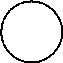 	 				300毫米3分米		2时100分8．如图，阴影部分占整个图形的(　　　)，再涂(　　　)个小正方形，阴影部分就占整个图形的。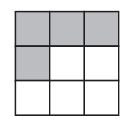 9．数学老师拿来一摞作业本，平均分给3个人分发，每个人18本，要是平均分给6个人分发，每个人几本？列式为(　　　　　　　　　　)。10．1分米是1米的，也就是1分米＝(　　　)米(填分数)。11．一盒彩笔12支，拿出它的，拿出(　　　)支。二、辨一辨。(对的画“√”，错的画“×”)(每题1分，共5分)1．三位数乘最大的一位数，积一定是四位数。				  (　　)2．小红的床大约长20分米。								     (　　)3．两个加数的和一定大于其中的任意一个加数。			  (　　)4．把生日蛋糕分成8块，每块是它的。					  (　　)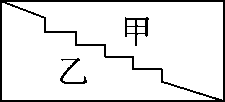 5．如图，甲、乙两部分的周长一样长。						  (　　)三、选一选。(把正确答案的序号填在括号里)(每题1分，共5分)1．果园中大约有果树700棵，可能有(　　)棵。A．628			B．769			C．695			D．7992．一枚1元硬币的厚度约是2(　　)。A．克				B．毫米			C．厘米			D．千克3．，，，中，最大的分数是(　　)，最小的分数是(　　)。A．				B．				C．				D．4．下面是由4个边长为1厘米的正方形摆成的图形，周长最小的是(　　)。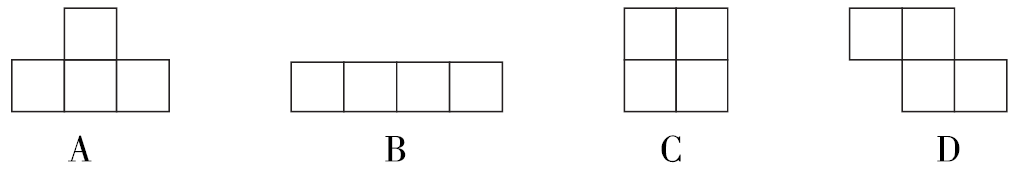 5．红气球有6个，黄气球有4个，黄气球的个数不变，再添(　　)个红气球，红气球的个数就是黄气球的3倍。A．2			B．4			C．6			D．8四、我会操作。(每题6分，共12分)1．涂一涂，比一比。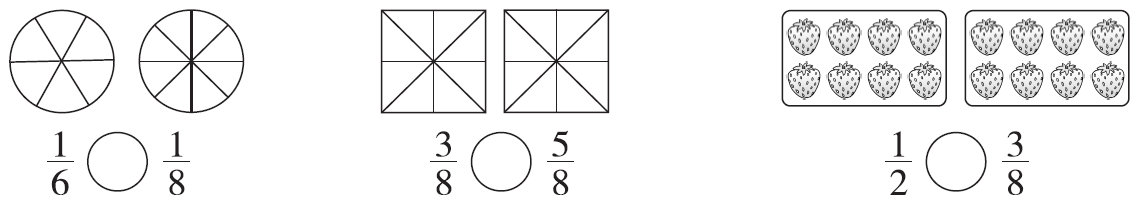 2．画一画。(1)画一个周长是20厘米的正方形。　(2)画一个周长是20厘米的长方形。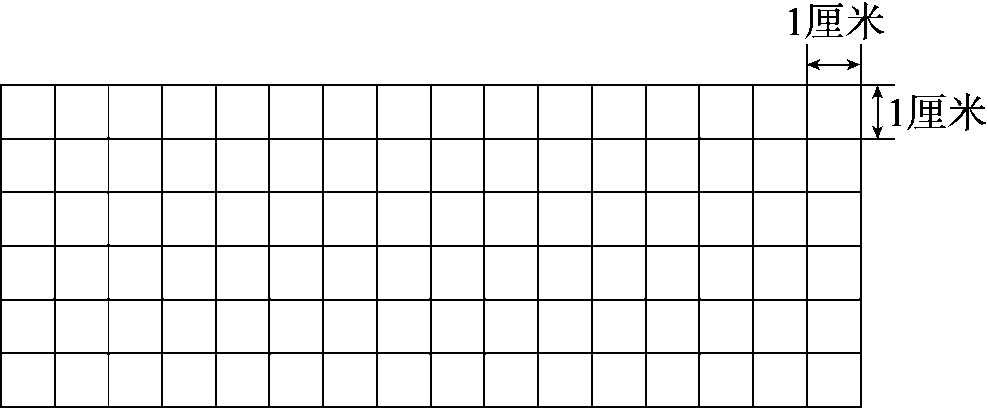 五、在里写出钟面上的时刻，算出从上一个时刻到下一个时刻所经过的时间，并填在括号里。(5分)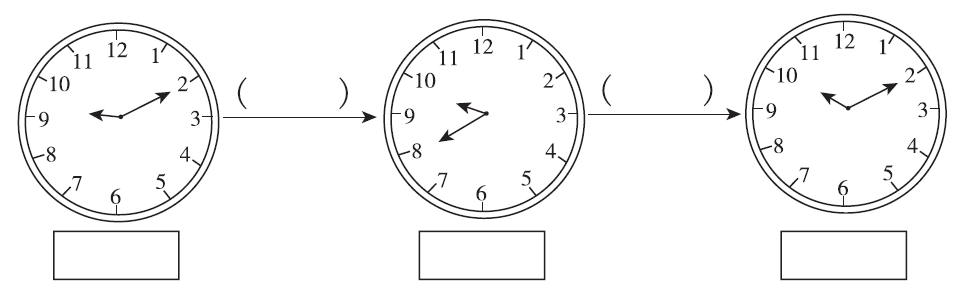 六、计算挑战。(共23分)1．口算或估算。(每题1分，共9分)460＋250＝			270－190＝			320×4＝25×4＝				＋＝				1－＝298×3≈				321＋282≈			598－202≈2．用竖式计算，带△的要验算。(每题2分，共8分)268×5＝		406×8＝		△289＋743＝		△800－606＝3．计算下面各图形的周长。(每题3分，共6分)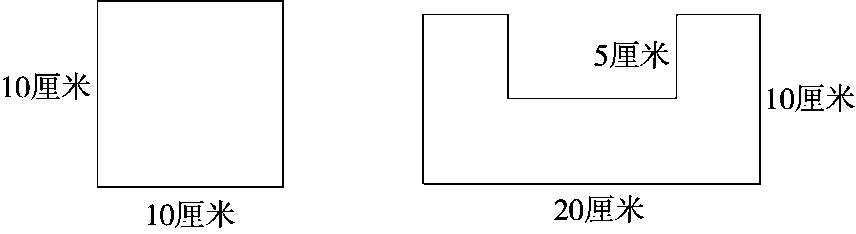 七、解决问题。(1、5题每题6分，其余每题4分，共24分)1．学校组织二、三年级的学生去电影院看电影。这两个年级的学生同时去电影院看电影，座位够吗？如果够，还可以坐多少人？如果不够，还差多少个座位？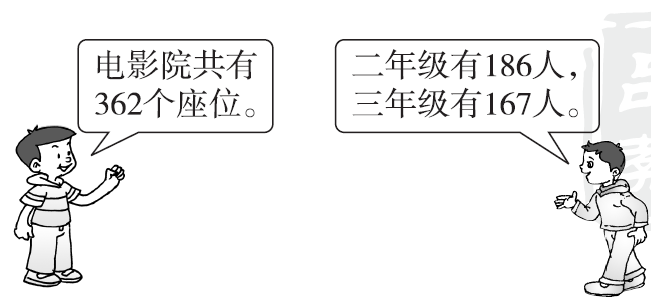 2．一列火车每小时行125千米，早上6：30从甲地出发，下午1：30到达乙地，甲、乙两地相距多少千米？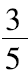 3．三(2)班男同学占全班人数的   ，女同学占全班人数的几分之几？如果三(2)班有45人，女同学有多少人？4．三(1)班一共有多少人？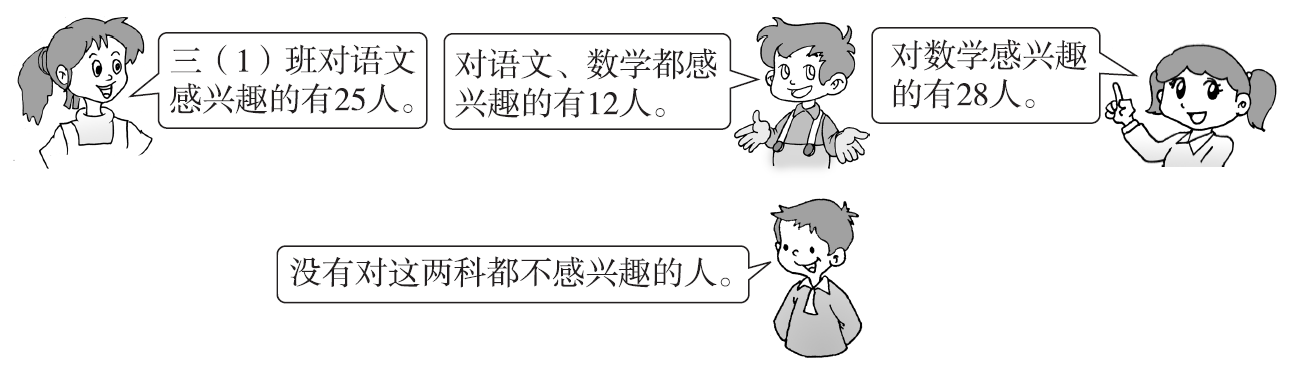 5．有两个长是6厘米，宽是3厘米的长方形。(1)如果拼成一个正方形，这个正方形的周长是多少？(2)如果拼成一个大长方形，这个大长方形的周长是多少？答案一、1．7　3　8　700    2．分米　千米　千克　秒　厘米　吨    3．9　4．840　8　6　5．7：40    6．1000　12　7．<　<　＝　>    8．　4　9．18×3÷6＝9(本)    10．　11．9    二、1．×　2．√　3．×　4．×　5．√    三、1．C　2．B　3．D　A　4．C　5．C    四、1．涂色略。 >　<　>    2．略。　[点拨] 先用20÷2＝10(厘米)求出长方形的长与宽的和，再想10的分成画自己喜欢的长方形。   五、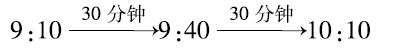 六、1．710　80　1280　100　　　900　600    400    2．1340　3248　1032(验算略)    194(验算略)    3．10×4＝40(厘米)    (20＋10＋5)×2＝70(厘米)    七、1．186＋167＝353(人)    362－353＝9(人)    答：座位够，还可以坐9人。    2．12时＋1时30分－6时30分＝7时    125×7＝875(千米)    答：甲、乙两地相距875千米。    3．1－＝　45÷5×2＝18(人)    答：女同学占全班人数的。妇同学有18人。4．25＋28－12＝41(人)    答：三(1)班一共有41人。    5．(1)6×4＝24(厘米)    答：这个正方形的周长是24厘米。    (2)(6＋6＋3)×2＝30(厘米)    答：这个大长方形的周长是30厘米。    